Loqate, A GBG Solution Release Notes – Verify API2023Q2.0 Major ReleaseCase ResolutionsPlease visit https://support.loqate.com/2023q2-0-resolved-cases/ for a list of all cases resolved in this release. If you would like more details on any of the solved cases listed, please contact LoqateSupport@gbgplc.com for further information. Local API NoticesThis is to inform our customers that in 2023Q2.0 release we have made an improvement to the API to improve the geocoding accuracy in certain circumstances for some countries.The latest API version reference included in this release is 2.47.0.16871-6caae19Local API ImprovementsInstallation InstructionsPlease remember to update both the program files and the reference data and please install these to a new fresh folder location. The improvements are tied to the data in the Global Knowledge Repository and the Local API. When updating the data, it is recommended to use a new data folder each time to ensure the latest dataset is installed properly. If you need any assistance with the upgrade of the Local API or the data update process, please contact GBG Loqate Support.The setup wizard for the Local API can be obtained from our SFTP server. Please contact your account manager to retrieve the SFTP information. If you do not know who your account manager is, please contact the support team at LoqateSupport@gbgplc.com.Case NumberChange DescriptionCountryCAS-79253-P0Z5Q3Geocode with mismatched AdministrativeArea would have lower priority in geocode matching process. This has now been improved in this release.AllCase NumberChange DescriptionCategoryCountryExample AddressCAS-79253-P0Z5Q3Geocode with mismatched AdministrativeArea would have lower priority.APIAllAddress1: PO Box 430, Locality: Indian Hills, AdministrativeArea: CO, PostalCode: 80454-0430, Country: USAddress1: PO Box 4, Locality: Pine, AdministrativeArea: CO, PostalCode: 80470, Country: USBefore Image Before Image Before Image After ImageAfter Image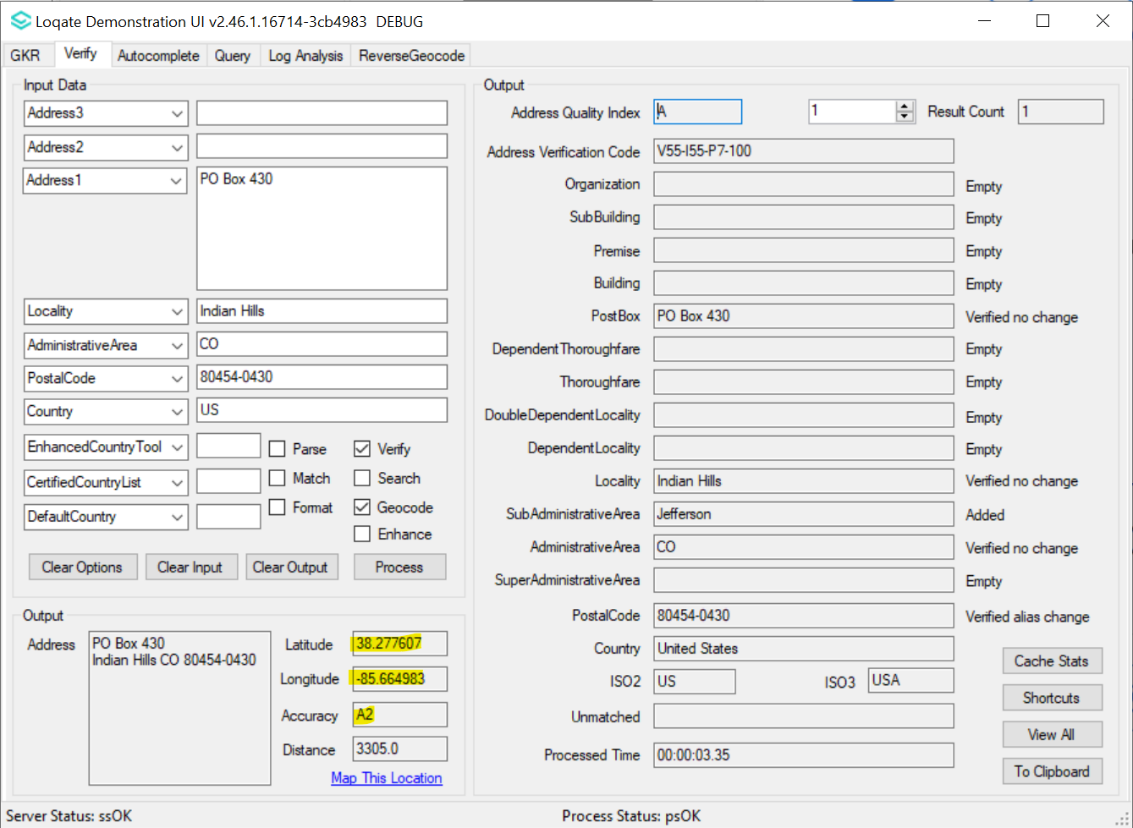 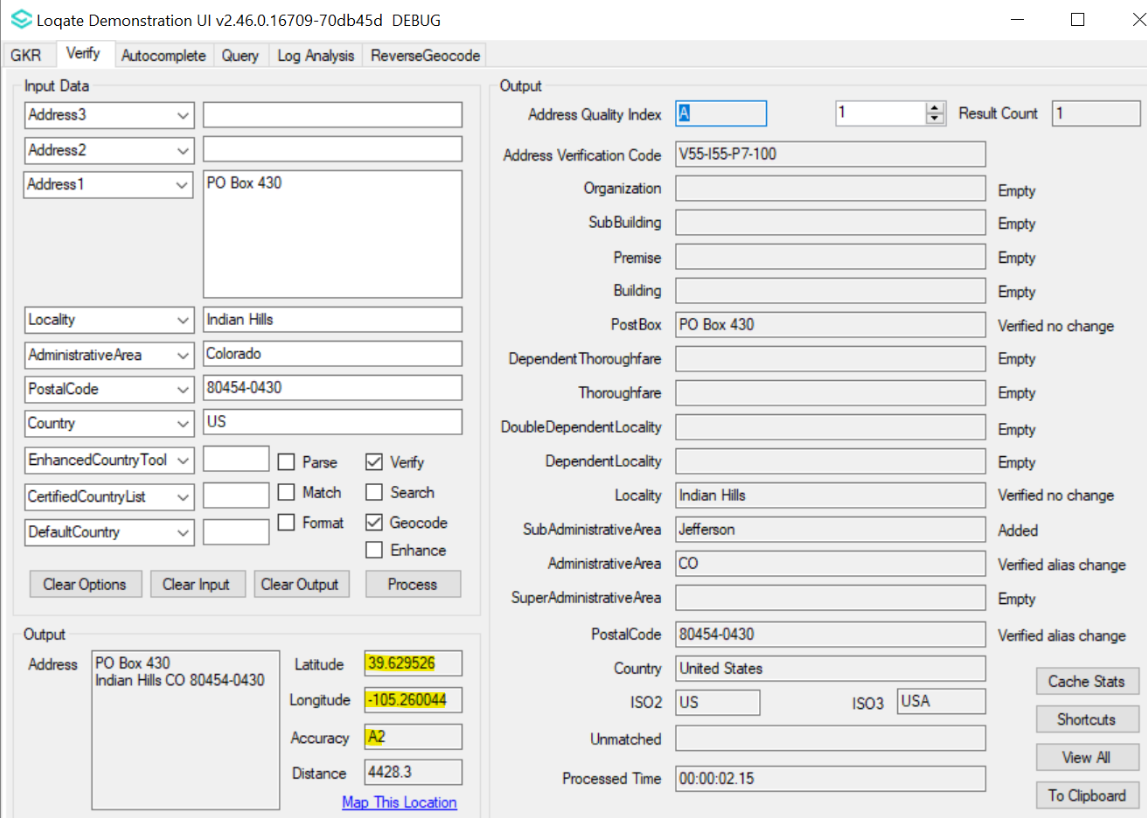 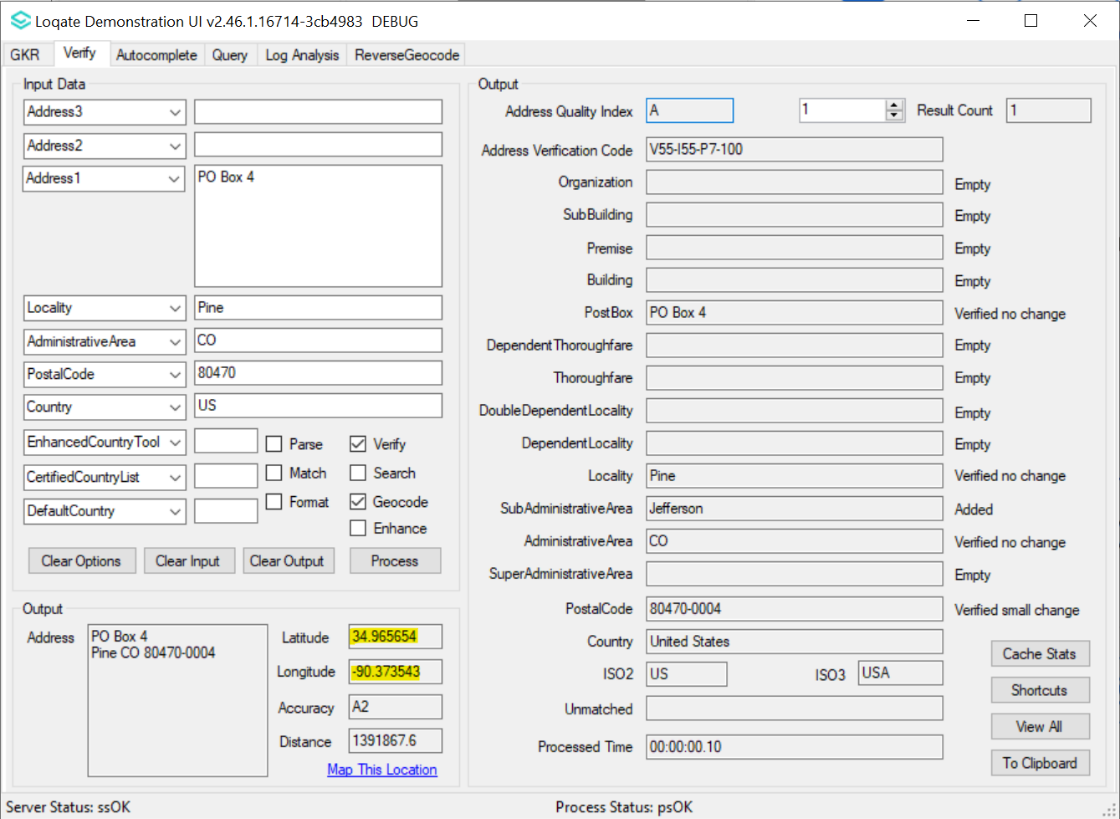 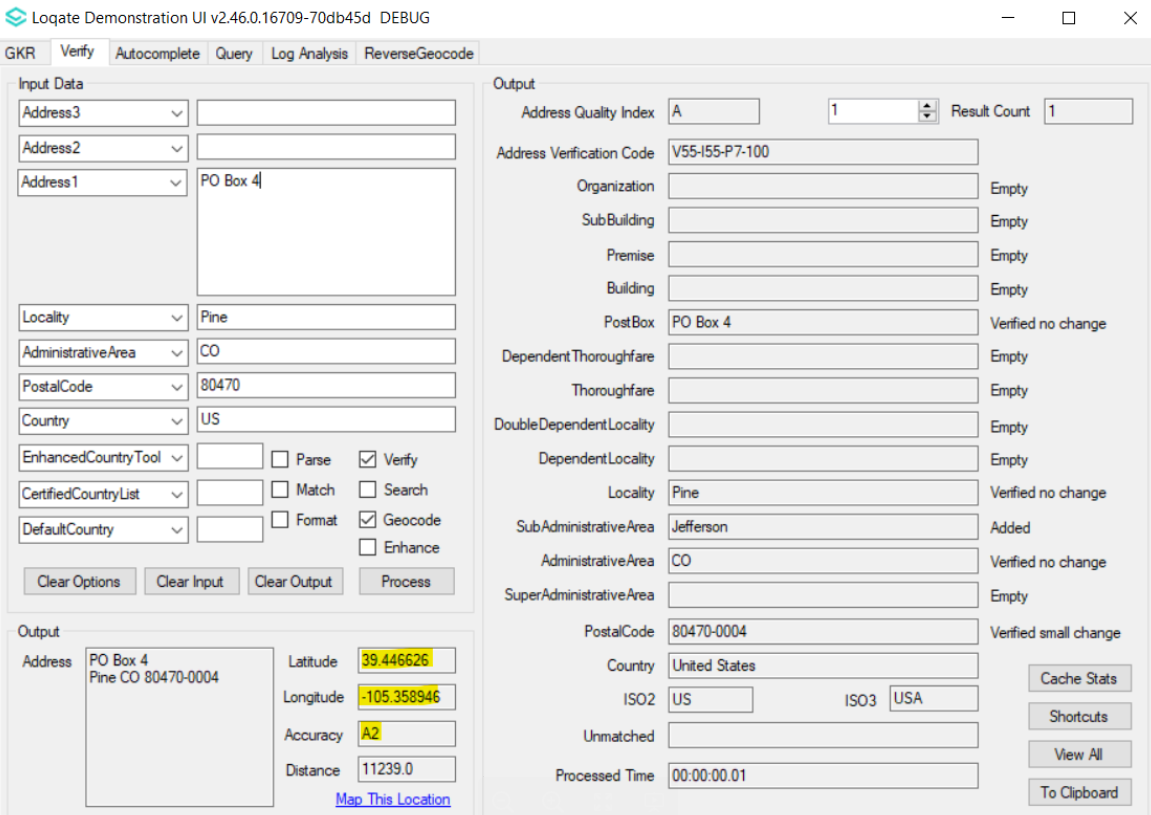 